    Baguettes express de Co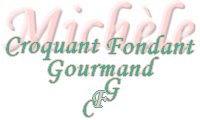 
 Pour 3 baguettes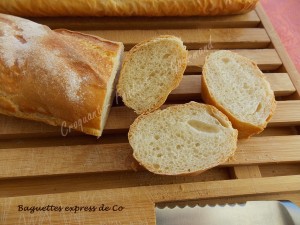 - 500 g de farine
- 1,5 càc de sel (9 g)
- 2,5 càc (8g) de levure sèche de boulanger ou 16 g de levure fraîche
- 350 g d'eau tiède

La plaque à baguette ou la plaque du four tapissée de papier cuisson
Préchauffage du four à 220°C 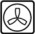 Mettre dans le bol du robot la farine dans laquelle on mélange la levure sèche.
Faire un puits et y verser l'eau et le sel.
Travailler la pâte à  vitesse moyenne, le temps de rassembler les éléments.
Travailler à petite vitesse, le temps que la pâte devienne lisse et élastique (environ 10 minutes). 
Déposer la pâte dans un saladier, couvrir et laisser lever dans un endroit tiède, jusqu'à ce qu'elle double de volume (dans le four à 30°C pendant environ 30 minutes pour moi).
Partager la pâte en 3 pâtons d'environ 287 g.
Transformer chaque pâton en baguette.
Déposer les baguettes sur la plaque et laisser lever encore pendant 20 minutes (toujours dans le four pour moi).
Faire des grignes, vaporiser avec de l'eau et saupoudrer d'un voile de farine.
Enfourner pour 25 minutes.
Laisser refroidir sur une grille.